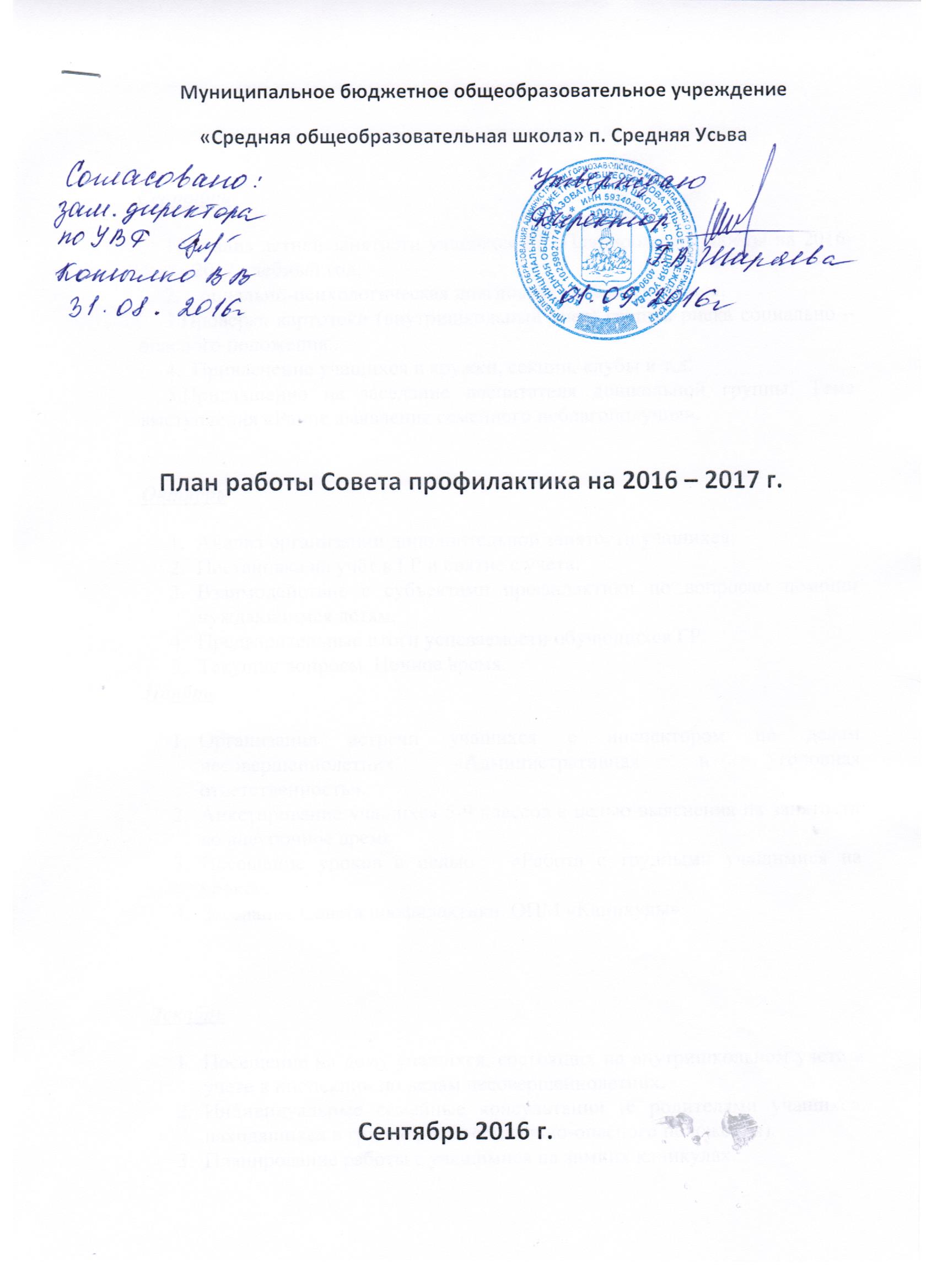 ПЛАН СОВЕТА ПРОФИЛАКТИКИСентябрь1. Анализ летней занятости учащихся ГР. Планирование работы на 2016-2017 учебный год.     2. Социально-психологическая диагностика семей учащихся.      3.Проверка картотеки (внутришкольный учет) группы риска социально – опасного положения..   4.  Привлечение учащихся в кружки, секции, клубы и т.д.     5.Приглашение на заседание воспитателя дошкольной группы. Тема выступления «Раннее выявление семейного неблагополучия».ОктябрьАнализ организации дополнительной занятости учащихся. Постановка на учёт в ГР и снятие с учёта.Взаимодействие с субъектами профилактики по вопросам помощи нуждающимся детям.Предварительные итоги успеваемости обучющихся ГР.Текущие вопросы. Ночное время.НоябрьОрганизация встречи учащихся с инспектором по делам несовершеннолетних «Административная и уголовная ответственность». Анкетирование учащихся 5-9 классов с целью выяснения их занятости во внеурочное время. Посещение уроков с целью – «Работа с трудными учащимися на уроке». Заседание Совета профилактики. ОПМ «Каникулы»ДекабрьПосещение на дому учащихся, состоящих на внутришкольном учете и учете в инспекции по делам несовершеннолетних. Индивидуальные семейные консультации (с родителями учащихся, находящихся в группе риска социально-опасного положения). Планирование работы с учащимися на зимних каникулах. Заседание Совета.  Январь1.Анализ работы за 1 полугодие.2.Успеваемость и дисциплина учётных детей.3.Постановка на учёт и снятие с учёта.4.Разное.Февраль1.Заседание СП. Приглашение родителей и детей, имеющих неудовлетворительные отметки, нарушения дисциплины, пропуски уроков.2.ОПМ «Бродяжка».3.Выполнение месячного плана УО.Март1.Предварительные итоги 3 четверти.2.Ходатайства, докладные, жалобы по трудным подросткам.3.Каникулярная занятость.Апрель1.Мониторинг детского и семейного неблагополучия в ОУ и ДОУ. 2.Продление ИПК. Внесение изменений, дополнений, анализ выполненных мероприятий.МайПодведение итогов работы Совета (анализ).  Заседание совета. Отчеты классных руководителей по индивидуальной работе с «трудными» учащимися. Составление плана работы Совета на следующий год. Итоги успеваемости детей ГР. Выполнение ИПК.Летняя занятость обучающихся ГР.Постановка и снятие с учёта.